SUPPORT STAFF APPLICATION FORMCompleting Your Application FormThe following information is necessary to ensure that full consideration can be given to all candidates.  The information given will be treated as confidential.
Ensure that you have completed the top section of the application form stating the job you are applying for, closing date and reference number if applicable
You may find enclosed with the application form the Job Description and the Person Specification which you should refer to, but more particularly the essential criteria, to give as much information as you can about why you think you are suitable for the job, giving clear examples
You must complete ALL sections of the application form as clearly as possible in black ink or type, it can be hand-written or typed CV’s can only be accepted as additional information
You can use additional sheets of paper as necessary and make sure they are securely attached to your application form
Applicants must complete the reference section of the form and unless otherwise indicated references will be taken up before the interview. Your completed form must be returned before the closing date - applications received after the closing date will not usually be considered
If you have any queries about completing your application form, please telephone the contact person identified in the advert
The Declaration must be signed.  If you submit this form electronically you will be required to provide a signed copy of your completed application before any employment decision can be confirmed.NOTES FOR GUIDANCEReferencesa)	All referees should be professional rather than personal ones.   The School may contact other previous employers for a reference with your consent. b)	If you are applying from outside the maintained sector of education, your most recent employer should be given as a referee.  c)	References will not be accepted from relatives or from people writing solely in the capacity of friends. d)	If you do not wish confidential references to be sought, it is essential that you state this and the reasons why, when returning this form.e)	If you have not previously held a teaching post, the name and address of the principal of your institution should be given as the first referee.  Heads of Departments and other persons may be given as a second referee.GeneralThe canvassing of any governor or member of the School, directly or indirectly, for any post in the School’s service will disqualify the applicant from the appointment.Please return this form to the addressee specified in the vacancy advertisement.In the interest of the economy, it is not the School’s policy to notify candidates who have been unsuccessful. Nevertheless, the School is appreciative of your interest in this appointment.DISCLOSURE AND BARRING AND RECRUITMENT CHECKS
The Frances Bardsley Academy for GirlsRecruitment Monitoring InformationPlease complete all mandatory fields and in addition those fields that you are able. All data will be kept in line with the Data Protection Act 2018.The information you provide will be used for monitoring and statistical data purposes only and will not be seen by the shortlisting panel.  This section will be detached from the application form prior to shortlisting.  If you do not wish to share this information, you can select the “prefer not to say” option. We are committed to ensuring that applicants are selected on the basis of their abilities relevant to the job.  Completion of this section will help us to ensure that our policies and procedures are effective in avoiding discrimination and promoting equal opportunities in recruitment.  To complete the Form:Age:   15-19	  20-24	  25-29	  30-34	  35-39	  40-44  45-49	  50-54	  55-59	  60-64	  65-69	  70+  Prefer not to sayGender  Male	  Female	  Prefer not to say	
Sexual Orientation
Ethnicity Monitoring:  This data is needed to enable us to fulfil our duties under the Equality Act 2010
Religion and/or beliefThe Trust is legally obligated to process an enhanced Disclosure and Barring Service (DBS) check before making appointments to relevant posts. The DBS check will reveal both spent and unspent convictions, cautions, reprimands and final warnings, and any other information held by local police that’s considered relevant to the role. Any information that is “protected” under the Rehabilitation of Offenders Act 1974 (Exceptions) Order 1975 will not appear on a DBS certificate.For posts in regulated activity, the DBS check will include a barred list check.It is an offence to seek employment in regulated activity if you are on a barred list.Any data processed as part of the DBS check will be processed in accordance with data protection regulations and the Trust’s privacy notice. Do you have a DBS certificate?:  ☐ Yes	☐ No	    Date of check: If you’ve lived or worked outside of the UK in the last 5 years, the Trust may require additional information in order to comply with ‘safer recruitment’ requirements. If you answer ‘yes’ to the question below, we may contact you for additional information in due course.Have you lived or worked outside of the UK in the last 5 years?:  ☐ Yes	☐ No	Any job offer will be conditional on the satisfactory completion of the necessary pre-employment checks.Only applicants who have been shortlisted will be asked for a self-declaration of their criminal record or information that would make them unsuitable for the position.Any convictions that are self-disclosed or listed on a DBS check will be considered on a case-by-case basis.Please complete all sections of this form using black ink or type.The sections of this application form that include your personal details and equalities monitoring information will be detached prior to shortlisting. This is to ensure that your application is dealt with objectively. Applications will only be accepted if this form is completed in full. Support Staff Application FormCONFIDENTIAL Support Staff Application FormCONFIDENTIAL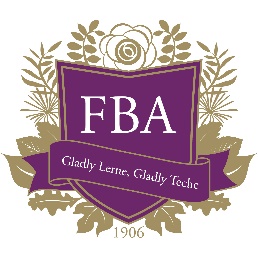 Position applied for:      School:      Closing Date:      Interview Date:      Personal Details – Please use BLOCK CAPITALSPersonal Details – Please use BLOCK CAPITALSPersonal Details – Please use BLOCK CAPITALSPersonal Details – Please use BLOCK CAPITALSPersonal Details – Please use BLOCK CAPITALSPreferred Title
(e.g. Mr, Mrs, Miss, Ms)First Name(s)First Name(s)Surname Surname Previous Surname(s)Previous Surname(s)Address (including post code)Address (including post code)Address (including post code)Address (including post code)Address (including post code)Daytime telephone number
(including code)Daytime telephone number
(including code)Evening/weekend/mobile telephone number (including code)Evening/weekend/mobile telephone number (including code)NI NumberDate of BirthDate of BirthEmail addressEmail addressEmail addressAre you legally entitled to work in the UK?             Are you required to hold a work permit?The Asylum and Immigration Act 1996 requires us to seek proof of your right to work in the UK. If you are invited for an interview and are successful you will need to provide the relevant documentation.Are you legally entitled to work in the UK?             Are you required to hold a work permit?The Asylum and Immigration Act 1996 requires us to seek proof of your right to work in the UK. If you are invited for an interview and are successful you will need to provide the relevant documentation.Are you legally entitled to work in the UK?             Are you required to hold a work permit?The Asylum and Immigration Act 1996 requires us to seek proof of your right to work in the UK. If you are invited for an interview and are successful you will need to provide the relevant documentation.Are you legally entitled to work in the UK?             Are you required to hold a work permit?The Asylum and Immigration Act 1996 requires us to seek proof of your right to work in the UK. If you are invited for an interview and are successful you will need to provide the relevant documentation.Are you legally entitled to work in the UK?             Are you required to hold a work permit?The Asylum and Immigration Act 1996 requires us to seek proof of your right to work in the UK. If you are invited for an interview and are successful you will need to provide the relevant documentation.Time Spent Living and/or working overseasHave you spent time living and/or working overseas?      Yes      NoIf yes, please give details including countries and relevant dates. Present/Most Recent EmployerPresent/Most Recent EmployerName and Address of present/most recent employer Date of appointment:Notice required to terminate present employmentSalary and GradePost Held: Post Held: Details of present post, including main duties and responsibilities.Details of present post, including main duties and responsibilities.Reason for leaving: Reason for leaving: Details of Previous EmploymentDetails of Previous EmploymentDetails of Previous EmploymentDetails of Previous EmploymentDetails of Previous EmploymentName of Employer:Job Title:From  To  Reason for leavingEmployment GapsEmployment GapsEmployment GapsPlease provide details of any employment gaps since leaving school, and give the reasons for the gap. Please provide details of any employment gaps since leaving school, and give the reasons for the gap. Please provide details of any employment gaps since leaving school, and give the reasons for the gap. Start Date:End Date:Reason for employment gap:How did you find this role?How did you find this role?How did you find this role?How did you find this role?      TES      School website      Twitter      Facebook      TRUST website      Havering School Jobs      Essex School Jobs      Other If ‘Other’, please specify:If ‘Other’, please specify:If ‘Other’, please specify:If ‘Other’, please specify:Secondary & Continuing Education (University/College/Apprenticeships etc)Secondary & Continuing Education (University/College/Apprenticeships etc)Secondary & Continuing Education (University/College/Apprenticeships etc)Secondary & Continuing Education (University/College/Apprenticeships etc)Name of Educational Establishment:Dates:From                  To Qualification:Subjects and grades:Relevant Experience and SkillsRelevant Experience and SkillsPlease read 'Completing your Application Form' before completing this section. Please use additional sheets if needed.Please read 'Completing your Application Form' before completing this section. Please use additional sheets if needed.Referees (please refer to the guidance notes) Referees (please refer to the guidance notes) Please provide the name, position, address, telephone number and e-mail address of your two most recent employers (if applicable).  If you are unable to do this, please clearly outline who your referees are. Please provide the name, position, address, telephone number and e-mail address of your two most recent employers (if applicable).  If you are unable to do this, please clearly outline who your referees are. Name & Address:      Address:      Position:      Telephone:      Email:      Relationship to you:      Name & Address:      Address:      Position:      	Telephone:      Email:      Relationship to you:      Close Personal Relationships If you are the parent, grandparent, partner, child, stepchild, brother, sister, uncle, aunt, nephew or niece of any employee or Governor of the School or Trust, or the partner of such persons, please state the name(s) of the person(s) and relationship.If you are appointed and have any business, financial and/or political interests which might conflict with the duties or responsibilities of this post please give detailsData Protection ActI hereby give my consent for the Recruitment Monitoring Information provided on this form to be held on computer or other relevant filing systems and to be shared with other accredited organisations or agencies in accordance with the Data Protection Act 2018.Signed: …………………………………………………   Date: ……………………………………DeclarationPlease confirm the following statements are true by signing belowDeclarationI certify that, to the best of my belief, the information I have provided is true and I understand that any false information will result, in the event of employment, in disciplinary investigation by the School and is likely to result in dismissal. Disclosure of Criminal ConvictionsShort listed candidates will be asked to complete a Self Disclosure Form (SD2) and, where appropriate, a disclosure/status check will be sought from the Disclosure and Barring Service in the event of a successful application.  A conviction/caution/reprimand will not necessarily be a bar to obtaining employment. Safer RecruitmentI certify that I am not disqualified from working with children or subject to sanctions imposed by a regulatory body which would restrict me from applying for this post. Data Protection Act 2018I hereby give my consent for personal information (including Recruitment Monitoring data) provided as part of this application to be held on computer or other relevant filing systems and to be shared with other accredited organisations or agencies in accordance with the Data Protection Act 1998.CorrespondenceThank you for applying for this post.  Your interest in working for us is very much appreciated.  It is not our practice to acknowledge receipt of postal applications.  However, if you would like to be informed of the outcome of your application once the selection process has been completed, then please enclose a stamped addressed envelope.Signed: …………………………………………………   Date: ……………………………………DisabilityBefore ticking the appropriate box below, please read the definition of disability.The definition of disability, as outlined in the Equality Act 2010 is as follows: “a physical or mental impairment which has a substantial and long term adverse effect on a person’s ability to carry out normal day to day activities”. To be protected under the ActAn individual must have an impairment which can be physical or mentalIt has to be substantial, that is something more than minor or trivial.It needs to be long term i.e. the impairment has lasted or is likely to last in total for at least twelve months or more, or is likely to last for the rest of the life of the person affected (long term includes conditions which fluctuate or may recur such as cancer, HIV/AIDS and multiple sclerosis) andIt must affect their day to day activities on a regular basis (day to day activities includes things such as reading, lifting and carrying objects, personal care, shopping, meeting and communicating with people.  The effect of your impairment on everyday activities is considered as it would be without medication or aids.  The only exception is eyesight which should be judged when an individual is wearing their usual lenses or spectacles.    I do consider myself to have a disability as defined by the Equality Act 2010 (as detailed       above)   I do not consider myself to have a disability as defined by the Equality Act 2010 (as detailed       above)   I prefer not to say Data Protection ActI hereby give my consent for the Recruitment Monitoring Information provided on this form to be held on computer or other relevant filing systems and to be shared with other accredited organisations or agencies in accordance with the Data Protection Act 2018.Signed: …………………………………………………   Date: ……………………………………Check boxes (): Enter a cross in the check box to mark your selected option as applicable.  Bisexual              Gay                   Heterosexual        Lesbian               Prefer not to say  Other                     Other                     Other                     Other                     Other                     Asian & Asian British: BangladeshiMixed:  White & AsianAsian & Asian British: ChineseMixed:  White & Black AfricanAsian & Asian British: IndianMixed:  White & Black CaribbeanAsian & Asian British: PakistaniMixed:  OtherAsian & Asian British: OtherWhite:  BritishBlack & Black British: AfricanWhite:  IrishBlack & Black British: CaribbeanWhite:  Gypsy / Irish TravellerBlack & Black British: OtherWhite:  OtherOther ArabPrefer Not to Say:Other (Please specify)Agnostic              Christian                  Muslim       Sikh               Atheist              Jain                   No religion      HinduBuddhist              Jewish                  Pagan       Prefer not to say               Other                     Other                     Other                     Other                     